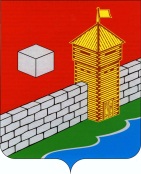 КОНТРОЛЬНО-РЕВИЗИОННАЯ  КОМИССИЯЕТКУЛЬСКОГО МУНИЦИПАЛЬНОГО РАЙОНАЛенина ул., д. 34, каб. 37, с. Еткуль, 456560. тел./факс (35145) 2-26-93с. Еткуль исх. №  28                                                                                                                                             от «02» марта 2017г.ЗАКЛЮЧЕНИЕ  №   21-зКонтрольно-ревизионной комиссии Еткульского муниципального районапо  результатам  внешней  проверки  годовой  бюджетной  отчетностиУправления  образования   администрации Еткульского  муниципального  района    за  2016 год.                 На основании статьи 264.4. Бюджетного  Кодекса  РФ,  распоряжения председателя контрольно-ревизионной комиссии  Еткульского муниципального района  В.Г. Садовского  « О внешней  проверке годовой бюджетной отчетности Еткульского муниципального района»№ 03-06/01-ОД 4-ОД от 26.01.2017г.  старшим  бухгалтером-ревизором  контрольно-ревизионной комиссии Еткульского муниципального района Н.Ю. Трапезниковой подготовлено Заключение  по результатам внешней проверки годовой бюджетной отчетности   Управления образования  администрации Еткульского муниципального района  за  2016 год.Предмет проверки: годовая бюджетная отчётность  Управления образования за 2016 год.Цель внешней проверки :- Проверить состав и содержание форм годовой бюджетной отчетности за 2016г. на соответствие требованиям  нормативно-правовых актов;- Проанализировать и оценить  содержащуюся  в годовой отчетности информацию о бюджетной деятельности (ГАБС) на предмет  полноты и достоверности  отчётных данных, законности  и эффективности  исполнения сметы.Задачи внешней проверки: -Провести анализ представленной к проверке отчетности ГАБС по составу, содержанию, прозрачности показателей.Форма проверки: камеральная. Проверка  проводилась с 27 февраля по 02 марта 2017г.Объект внешней проверки:-Управление образования администрации Еткульского муниципального района 	ОГРН 1027401635766 ; ИНН  7430010973;   КПП 743001001Ответственные  должностные  лица в проверяемом периоде:Начальник управления образования администрации Еткульского муниципального района –  Выборнова Ольга  Владимировна;Главный бухгалтер  управления образования  –  Бакуменко Светлана Владимировна.Вопросы внешней проверки:  - проверить состав , сроки предоставления и содержание форм годовой бюджетной отчётности за 2016 год;         - анализ бюджетной деятельности по формам бюджетной отчетности;   -установить  полноту исполнения расходных обязательств бюджета, в том числе по исполнению программной части бюджета; - результаты финансового контроля;- дать  оценку достоверности данных годового отчёта об исполнении бюджета  ГРБС за 2016год.Законодательная, нормативно-правовая и информационная базадля проведения внешней проверки исполнения бюджета          1.    Бюджетный кодекс РФ (БК РФ)Гражданский кодекс РФ (часть первая, ГК РФ)Федеральный закон от 06.12.2011г. №402-ФЗ «О бухгалтерском учете»"Единый план счетов бухгалтерского учета для органов государственной власти (государственных органов), органов местного самоуправления, органов управления государственными внебюджетными фондами, государственных академий наук, государственных (муниципальных) учреждений ", утвержденный Приказом Минфина РФ от 01.12.2010г. №157нПриказ Минфина РФ от 28.12.2010 № 191н «Об утверждении Инструкции о порядке составления и предоставления годовой, квартальной и месячной отчетности об исполнении бюджетов бюджетной системы РФ» (Инструкция о составлении отчетности). Положение о бюджетном процессе в Еткульском муниципальном районе (утв. решением Собрания депутатов Еткульского муниципального района № 280 от 30.05.2012)Решение Собрания депутатов Еткульского муниципального района от 23.12.2014 № 32 «О бюджете Еткульского муниципального района на 2016 год».Решение Собрания депутатов Еткульского муниципального района от 30.12.2016 № 188  «О внесении изменений в Решение Собрания депутатов Еткульского муниципального района от 23.12.2015г. № 32 «О бюджете Еткульского муниципального района на 2016 год».Приказ от 27.12.2011г. № 113 «Об утверждении Порядка открытия и ведения лицевых счетов финансовым управлением администрации Еткульского муниципального района в новой редакции»Постановление № 943 от 24.11.2010 г. «О порядке ведения реестра расходных обязательств Еткульского муниципального района».Роспись главного распорядителя за 2016 годПоложение  об Управлении образования администрации Еткульского муниципального района (Утверждено Решением Собрания депутатов Еткульского муниципального района от 30.11.2011г. № 213)Приказ от 27.12.2011 № 114 «Об общих требованиях к Порядку составления, утверждения и ведения бюджетных смет казенных учреждений»Сводная бюджетная роспись (с учетом внесенных изменений).Годовая бюджетная отчетность об исполнении бюджета за 2016 год.1.Общие положения                    Управление  образования  администрации Еткульского муниципального района   осуществляет свою деятельность в соответствии с законодательством Российской Федерации и Челябинской области, на основании  Положения об Управлении    образования администрации Еткульского муниципального района» утв. Решением Собрания депутатов  Еткульского муниципального района  от 30.11.2011г. № 213., является юридическим лицом, зарегистрировано  и поставлено  на учёт  ,в установленном порядке , в МИФНС России №10 по Челябинской области   , имеет самостоятельный баланс, гербовую печать, бланки со своим наименованием, в финансовом управлении открыт лицевой счет         Согласно   Постановления  Главы Администрации района от 07.02.2012г. №97 «О внесении изменений в постановление Главы Еткульского муниципального района от 10.09.2008 г. №579 «О перечне главных распорядителей и получателей бюджетных средств» утверждено 30  образовательных учреждений – получатели  бюджетных средств, и  8 бюджетных учреждений - получатели  субсидий на основании Постановления администрации Еткульского муниципального района №387 от 09.06.2011г., Приказа начальника управления образования администрации Еткульского муниципального района №3/3 от 16.01.2012г «Об утверждении перечня учреждений получателей субсидий», подтверждено    данными отчета «Сведения о количестве подведомственных участников процесса, учреждений и государственных ( муниципальных  унитарных предприятий» ф.  0503161.        Централизованная бухгалтерия  управления образования   ведет бухгалтерский и налоговый учет по Управлению и подведомственным учреждениям. По завершению отчетного периода,  Управление  образования, предоставляет  сводную  годовую отчетность в финансовое управление администрации Еткульского муниципального района.2. Проверка выполнения функций ГРБС, предусмотренных законодательством и нормативно-правовыми актами    Решением Собрания депутатов Еткульского муниципального района от 23.12.2015г. №  32  «О бюджете Еткульского муниципального района на 2016 год »  Управление образования администрации Еткульского муниципального района наделено полномочиями  главного администратора доходов местного бюджета.               Годовая отчетность  Управления культуры за 2016 год предоставлена в контрольно-ревизионную комиссию в полном объёме и в установленный срок                      ( 20.02.2017г. вх. № 26) в соответствии с требованиями п.11.1 Инструкции №191н « О порядке составления и предоставления годовой, квартальной, месячной отчётности  об исполнении бюджетов бюджетной системы Российской Федерации» утв. пр. МФ РФ от 28.12.2010г. № 191н ( изм. от 29.12.2011г. № 191н) для проверки  отчётность представлена на бумажных носителях  :Баланс  исполнения  бюджета  на 01.01.2017г. (ф. 0503130);Отчет об исполнении бюджета на 01.01.2017г. (ф. 0503127);Отчет о принятых обязательствах (ф.0503128);Сведения о движении нефинансовых активов (ф.0503168);Справка по заключению счетов бюджета отчетного финансового года (ф. 0503110) ;Отчет о финансовых результатах  деятельности (ф. 0503121);Сведения о наличии дебиторской, кредиторской задолженности на 01.01.2017г. (ф.0503169);Отчет о движении денежных средств  (ф.0203123);Сведения об изменениях бюджетной росписи  (ф.0503163);Сведения об исполнении бюджета  (ф.0503164);                11.Пояснительная записка (ф. 0503160), таблицы с 1-7.            Формы бюджетной отчетности, содержащие плановые и аналитические показатели, подписаны  начальником   и главным бухгалтером Управления культуры .   В соответствии с п.9. инструкции 191н  отчётность составлена с нарастающим      итогом   с начала года , в рублях  с точностью до второго десятичного знака после запятой. В соответствии  с п. 4  Инструкции о составлении отчетности об исполнении бюджета  отчетность пронумерована, снабжена приложением содержания отчетности. Анализ и выборочные проверки отчетности фактов неполноты, недостоверности и иных недостатков данных отчетности не выявили.  По причине отсутствия показателей, имеющих числовое значение, следующие формы отчетности не составлялись:- Сведения о целевых иностранных кредитах (ф.0503167);-Сведения о государственном (муниципальном) долге, предоставленных бюджетных кредитах (ф.0503172);- Сведения об изменении остатков валюты баланса (ф.0503173)- Сведения о недостачах и хищениях денежных средств и материальных ценностей (ф.0503176);- Сведения об остатках денежных средств на счетах получателей бюджетных средств (ф.0503178).           3.Организация  бюджетного учета	В соответствии  с требованиями  Федерального Закона РФ от 06 декабря 2011г. № 402-ФЗ «О бухгалтерском учете», приказом МФ № 157 от 01.12.2010г. «Об утверждении единого плана счетов бухгалтерского учёта, приказом МФ от 06.12. 2010г. № 162 «Об утверждении плана счетов бюджетного учета и  инструкции по его применению  в Управлении образования   разработано  и  утверждено  Положение об учетной политике на 2016 год  от 31.12.2015г. № 108/1.  В бюджетном учёте ,  согласно требованиям Положения об учётной политики ,основные средства отражаются - по первоначальной стоимости, материальные запасы- по  фактической стоимости, денежные средства – при поступлении в кассу и на лицевые счета, расчёты  с дебиторами – по доходам по факту получения доходов.            Бюджетный учет  ГАБС  ведется  по утвержденной смете  расходов  в разрезе  кодов  бюджетной классификации, утв.  Приказом  Минфина РФ от 21.12.2012г.№ 171 н  «Об утверждении  указаний  о порядке применения  бюджетной классификации  РФ»,  с применением  регистров  учета  в соответствии  с приказом  руководителя об учетной политике в учреждении .  Приказом  руководителя утвержден  план счетов бюджетного учета, график документооборота, периодичность формирования регистров бюджетного учета на бумажных носителях, утверждены формы первичных учетных документов, применяемых для оформления хозяйственных операций, а также формы документов для внутренней бухгалтерской  отчетности.          В соответствии  со ст. 242 Бюджетного кодекса Российской Федерации и приказом  Финансового управления  администрации  Еткульского муниципального района от  14.11.2016г. № 19-од  «Об утверждении Порядка завершения операций по исполнению районного бюджета в текущем финансовом году» Управлением образования, операции  по исполнению сметы ,по окончанию   финансового  года , завершены в срок - 29.12.2016г.Банковские счета в кредитных учреждениях  в 2016 году не открывались.Применение кодов бюджетной классификации соответствует уведомлениям об уточнении кодов бюджетной классификации.4.Организация  ведомственного финансового контроляи внутреннего финансового аудита. В соответствии с требованиями  Федерального Закона  «О бухгалтерском учете » от 06.12.2011г. № 402, Инструкции  о составлении отчетности об исполнении бюджета , перед  составлением  годовой отчетности ГАБС   издан приказ руководителя    № 103  от 01.12.2016г. « О проведении  годовой инвентаризации нефинансовых активов , расчётов с поставщиками и подрядчиками , обязательств , денежных средств , бланков строгой отчётности и материальных запасов» , согласно данным таблицы № 6 , приложения к Пояснительной  записке  ф. 0503160  - недостачи и излишков не обнаружено.В течение года , по причине  смены материально-ответственного лица  , на основании приказа  начальника управления образования   в  восьми учреждениях  проводилась  инвентаризация нематериальных активов ( пр. № 30/02 от  31.03.2016г. -  МК  ДОУ «Каратабанский д/сад «Солнышко»,  Селезянский д/сад  «Теремок»; пр. № 41 от 10.05.2016г.  МКОУ «Каратабанская СОШ» ; пр. № 44/5 от 23.05.2016г.  МБОУ «Екульская СОШ»; пр № 48 от 03.06.2016г.  МКОУ «Еманжелинская С(К)ОШ»; пр. № 59 от 05.08.2016г.  МКДОУ «Бектышский д/сад «Капелька»;  пр.№ 65 от 08.08.2016г.  МБОУ «Еткульская НОШ»; пр. 82/1 от 06.10.2016г.  МБОУ ДО ДЮСШ.).             Приказом  начальника   №  92/1 от 12.11.2015г. утверждён план внутреннего финансового контроля и аудита .Согласно данным таблицы № 5 , приложения к Пояснительной  записке  ф. 0503160  в учреждении проводились  следующие проверки и аудит :	-предварительный контроль  : соответствие заключенных договоров  объёмам ассигнований и лимитам бюджетных обязательств;	-текущий контроль :  проверка соответствия остатков денежных средств на р/сч остаткам, выведенным в регистрах бюджетного учёта;	-последующий контроль: проверка соответствия перечня полученных учреждением товаров( работ, услуг) перечню и номенклатуре оплаченных товаров ( работ, услуг);	-сохранность имущества учреждения :  проводится  инвентаризация основных средств и материальных запасов; 	-ежеквартально проводится сверка  расчётов с поставщиками  и подрядчиками.
	5. Правомерность  составления  бюджетной  росписи,Доведение лимитов бюджетных обязательств и плановыхназначений по доходам.	Финансово-хозяйственная деятельность Управления образования  осуществляется в соответствии с утверждённой сметой расходов на 2016 год.   Составление и ведение бюджетной росписи ГАБС производилось в соответствии со ст. 219.1 БК РФ.	В Управлении составлена  сводная бюджетная роспись расходов и сводный реестр лимитов бюджетных обязательств . Сводная  роспись расходов утверждена на  2016 год  в разрезе  ГРБС, разделов, подразделов , целевых статей, видов расходов .Первоначально, Решением Собрания депутатов Еткульского муниципального района  № 32 от 23.12.2015г. до Управления образования   были доведены бюджетные ассигнования  и  лимиты бюджетных  обязательств в сумме  425682,0 тыс. рублей.               В течение 2016 года в первоначальное решение от 23.12.2015г. № 32  « О бюджете Еткульского муниципального района на 2016 год»   вносились изменения , в результате, с учетом изменений, решением Собрания депутатов  Еткульского муниципального района  от  30.12.2016г.  № 188 ,бюджетные ассигнования  окончательно были  утверждены и приняты к исполнению в сумме 466  602,09 тыс.  рублей , что подтверждено ф. № 0503128  «Отчет о принятых бюджетных  обязательствах « и   ф.0503163 «Сведения об изменениях бюджетной росписи ГРБС».  Объём утверждённых  ассигнований , по сравнению с  первоначальным объёмом  увеличился  на  40 920,0 тыс. рублей .               Изменения бюджетной росписи  в 2016г.                              (ф. 0503163)                                                                                                                                                                                                                                                                                                таблица  1                              6. Исполнение плановых назначений по доходам.Исполнение плановых назначений по доходам и расходам  Управления образования проанализировано по данным отчетов : «Сведения об  исполнении бюджета ГРБС , ПБС » ф. 0503127; «Сведения об изменениях бюджетной росписи  ГРБС» ф.0503163;  «Сведения об исполнении бюджета» ф.0503164.В соответствии  с решением Собрания депутатов Еткульского муниципального района  от 24.12.2015г. №  32  «О бюджете  Еткульского муниципального района на 2016г»  Управление  образования    является  Главным администратором  бюджетных средств  (ГАБС  - 643).              В ф. 0503127  раздел 1 «Доходы бюджета», графа  4 «Утвержденные бюджетные назначения») утвержденные  бюджетные назначения    по доходам отражены в сумме   246117,62 тыс.рублей,  в графе 5  «Исполнено через фин. органы» кассовые расходы  отражены в сумме  245099,01тыс. рублей  ,подтверждено дынными ф. 0503110 «Справка по заключению счетов бюджетного учета отчетного фин. года». 7. Исполнение плановых назначений по расходам.    Решением Совета депутатов от 30.12.2016г. № 188 до Управления  образования   доведены  бюджетные назначения в сумме 466602,09 тыс. рублей,  согласно представленному  годовому отчету об исполнении бюджета (ф. 0503127), расходы Управления  образования   за 2016 год  исполнены  в объеме  453682,01тыс. рублей  (97,2% к уточненным бюджетным  ассигнованиям ). Показатели  раздела 2 «Расходы бюджета»  ф. 0503127  годового отчета об исполнении бюджета, не имеют расхождений с показателями  раздела  2  ф. 0503164  «Сведения  об исполнении бюджета».При анализе исполнения расходной части  превышения фактического финансирования над плановыми бюджетными назначениями  не установлено.  При проверке  соответствия объемов принятых денежных обязательств лимитам бюджетных обязательств  нарушений не установлено, подтверждено справкой по заключению счетов бюджетного учета отчетного финансового  года  ф. 0503110,  Отчетом о принятых бюджетных обязательствах  ф. 0503128.                               8 .  Исполнение мероприятий в рамках целевых программ               Муниципальные программы  являются  одним из важнейших инструментов реализации целей и задач  Управления образования . В смете  управления  на 2016 год  программно – целевым  методом  охвачено  100%  бюджетных назначений.Анализ  исполнения программной части  бюджета учреждения  за 2016г.                                                                                                                                                                          Таблица № 2            Расходы   на мероприятия в рамках  программ исполнены  в объёме 453682,01  тыс. рублей или  97,2% от запланированных ассигнований ( 466602,01 тыс. рублей). В рамках  программ не исполненными остались средства в сумме 12920,08 тыс. рублей,  связано с оплатой фактически выставленных счетов.                              Показатели ф.  0503166 «Сведения об исполнении мероприятий в рамках целевых программ» не имеют расхождений  с показателями ф. 0503117  «Отчёт об исполнении бюджета, что соответствует требованиям  п. 164 инструкции 191н .                           9.   Анализ показателей финансовой отчётности9.1Сведения  о движении нефинансовых активов  Управления (ф. 0503168).	Таблица №3	 Показатели ф. 0503168 «Сведения о движении нефинансовых активов»  не имеют расхождений  с показателями  ф.  0503130  баланса  ГАБС.9.2. Анализ  Дебиторской и Кредиторской задолженностиСогласно данным годовой бюджетной отчетности  ф. 0503120  «Баланс исполнения бюджета» и ф. 0503169  «Сведения о дебиторской и кредиторской задолженности».             На 01.01.2017г.  Дт задолженность составила 570,2 тыс. рублей. Дт   задолженность отразилась ;- на сч. 02060« расчеты по выданным авансам» в сумме 142,5 тыс. рублей . в том числе  63,0 тыс. рублей за эл. энергию, 32,3 тыс. рублей за продукты питания, 39,8 тыс. рублей  компенсация  по родительской плате;-на сч «2090 «расчёты по ущербу»   составляют   241,4 тыс. рублей  ( украденная  техника ( компьютеры) находится в розыске);- на сч. 3030 «расчёты по платежам в бюджет»  Дт. задолженность по расчётам с внебюджетными фондами  составляет  186,1 тыс. рублей. На 01.01.2017 года  Кт задолженность  составили 1256,3тыс. рублей :-на сч. 205 « расчёты по доходам»  в сумме 436,6 тыс. рублей , задолженность по родительской плате;-на сч. 302 –« расчеты по принятым обязательствам»  Кт  задолженность  составляет  514,9 тыс. рублей ,  из них 425,7 тыс. рублей задолженность по коммунальным услугам;-на сч  303  « расчёты по платежам в бюджет»  ,  задолженность  составляет  304,7 тыс. рублей , из них 289,4 тыс. рублей  налог на имущество, 14,6 тыс. рублей  транспортный налог.                                     10. Анализ бюджетной отчётности.              Годовой отчёт  Управления образования  за 2016 год  соответствует перечню и формам , предусмотренным для  ГАБС  Инструкцией о порядке составления и предоставления годовой, квартальной и месячной  бюджетной отчётности об исполнении бюджетов  системы РФ , утверждённой приказом Минфина России от 28.12.2010г. №191н ( с изменениями от 22.10.2012г.).              Выборочно проверены  контрольные соотношения   между показателями форм бюджетной отчётности главного распорядителя ( получателя) средств бюджета , согласноПисьму казначейства РФ от 31.01.2012г. № 42-7.4-18\2.1-28. На основании вышеуказанного письма осуществлялась проверка соответствия показателей баланса исполнения бюджета (ф. 0503130),справки по заключении счетов бюджетного учёта отчётного финансового года ( ф. 0503110), отчёта о финансовых результатах (ф. 0503121),  об исполнении  бюджета за 2016 год ( ф. 05031127), сведении о движении нефинансовых активов (ф. 0503168),  сведений по дебиторской и кредиторской задолженности (ф. 0503169) несоответствия показателей не установлено.11. Достоверность отчетных данных ГАБС, отраженных в своде годовой бюджетной отчетности Еткульского муниципального района.               Данные  годовой бюджетной отчетности  ГАБС – 643 (Управление  образования )  сверены с данными годового отчета  исполнения бюджета Еткульского муниципального района  по ведомственной классификации расходов бюджета, расхождений не установлено.                                                                                                                                                                                  Таблица 4                                                        12.  ЗАКЛЮЧЕНИЕ                       1. Годовая бюджетная отчетность, представлена Управлением  образования  в контрольно-ревизионную комиссию Еткульского муниципального района в установленный срок и в полном объеме , в целом соответствует требованиям  Бюджетного Кодекса РФ, инструкциям  утв. приказам  МФ РФ  от 06.12.2010г. № 162н, от 29.12.2011г. № 191н , Решениям Собрания депутатов Еткульского муниципального района  от 23.12.2015г. № 32  «О бюджете Еткульского муниципального района  на 2016 год », от 30.12.2016г. №188 «О внесении изменений  в Решение Собрания депутатов   Еткульского муниципального района от 23.12.2015г. № 32 «О бюджете Еткульского муниципального района  на 2016 год ».                   В общем объёме  исполнения  расходной части бюджета по району (880 772,52 тыс. рублей), доля расходов Управления образования  составляет 51,5%. Запланированные  ассигнования в сумме 466 602,09 тыс. рублей  исполнены на 97,2% , составили  453 682,01 тыс. рублей.                   2. При  проверке  годовой отчётности Управления образования  за 2016 год , недостатков в оформлении и   фактов нарушений,  влияющих на достоверность годового отчета  «Об исполнении бюджета Управления образования за 2016г»,  не установлено.Старший бухгалтер-ревизор контрольно-ревизионной     комиссии Еткульского муниципального района                                   Н.Ю. Трапезникованаименование бюджетополучателяАссигнования в первоначальном б-теАссигнования в уточненном  бюджетеРазница+0701 дошкольное образование114264,3124053,75+ 9789,450702 общее образование273864,6292934,6+ 19070,00707 молодёжная политика4971,66668,07+ 1696,470709 другие вопросы в области образования14403,023545,13+ 9142,131003 социальное обеспечение12000,012436,09+ 436,091004охрана семьи и детства6178,56442,4- 263,91102массовый спорт-522,0+ 522,0итого425682,0466602,0940920,09Муниципальная программаУтверждено бюджетомКассовые расходы% исполненияРазница+ / -ГП ЧО «Развитие образования в  Челябинской области « на 2014-2017г170179,55170179,55100-ГП ЧО «Поддержка и  развитие дошкольного образования в Челябинской области» на 2015-202564643,864107,1999-536,6ГП ЧО Осуществление мер социальной поддержки работающих и проживающих в сельских населённых пунктах Челябинской области»12436,0912436,09100Частичное финансирование расходов на выплату работникам  органов местного самоуправления и муниципальных учреждений, оплату коммунальных услуг муниципальными учреждениями на 2016 год 36755,2936755,29100ГП ЧО  в рамках подпрограммы «Развитие  физической культуры , массового спорта и спорта высших достижений».522,0522,0100МП «Поддержка и развитие дошкольного образования в Еткульском муниципальном районе на 2016-2018годы»1418,191409,8599-8,3МП «Развитие системы образования Еткульского муниципального района на 201-2018 годы»17044,1711911,14705133,0МП «Безопасность образовательных учреждений Еткульского муниципального района на 2016год»4137,64021,7397115,87МП «Организация питания обучающихся в муниципальных образовательных учреждений Еткульского муниципального района на 2016-20184273,22574,77601698,42МП по профилактике детского дорожно-транспортного травматизма на территории Еткульского муниципального района на 2015-201740,040,0100МП «Молодёжная политика» в Еткульском муниципальном р-не на 2014-2016г25,025,0100МП «Патриотическое воспитание молодых граждан  ЕМР на 2016г.216,47216,47100«Качественное и доступное общее образование»154910,69149482,88975427,81Всего по программам466602,09453682,0197,212920,08наименованиеНаличие на 01.01.2016гпоступиловыбылоНаличие на 01.01.2016.Основные средства всего:313032,3114042,210656,1316418,3-нежилые помещения253726,9233,41544,3252416,0-сооружения319,4325,4644,9-транспортные средства14181,94973,11783,115040,4-машины оборудование20652,42550,430,921179,2-производственный и хоз инвентарь18939,23569,41500,421008,2-библиотечный фонд5167,32390,1390,16084,3-прочие основные средства45,045,0материальные запасы8953,533455,532907,99500,7земля154247,36984,1147263,1разделподразделНаименование КФСРутвержденоассигнований                             т.р.Исполненоассигнованийт.р.%0701 Дошкольное образование124053,75120494,1597,10702Общее образование 292934,63284274,54970707Молодёжная политика и оздоровление детей6668,076655,1499,80709Другие вопросы в области образования23545,1323394,2699,31003Социальное обеспечение населения18878,4918341,8997итого466602,09453682,0197,2